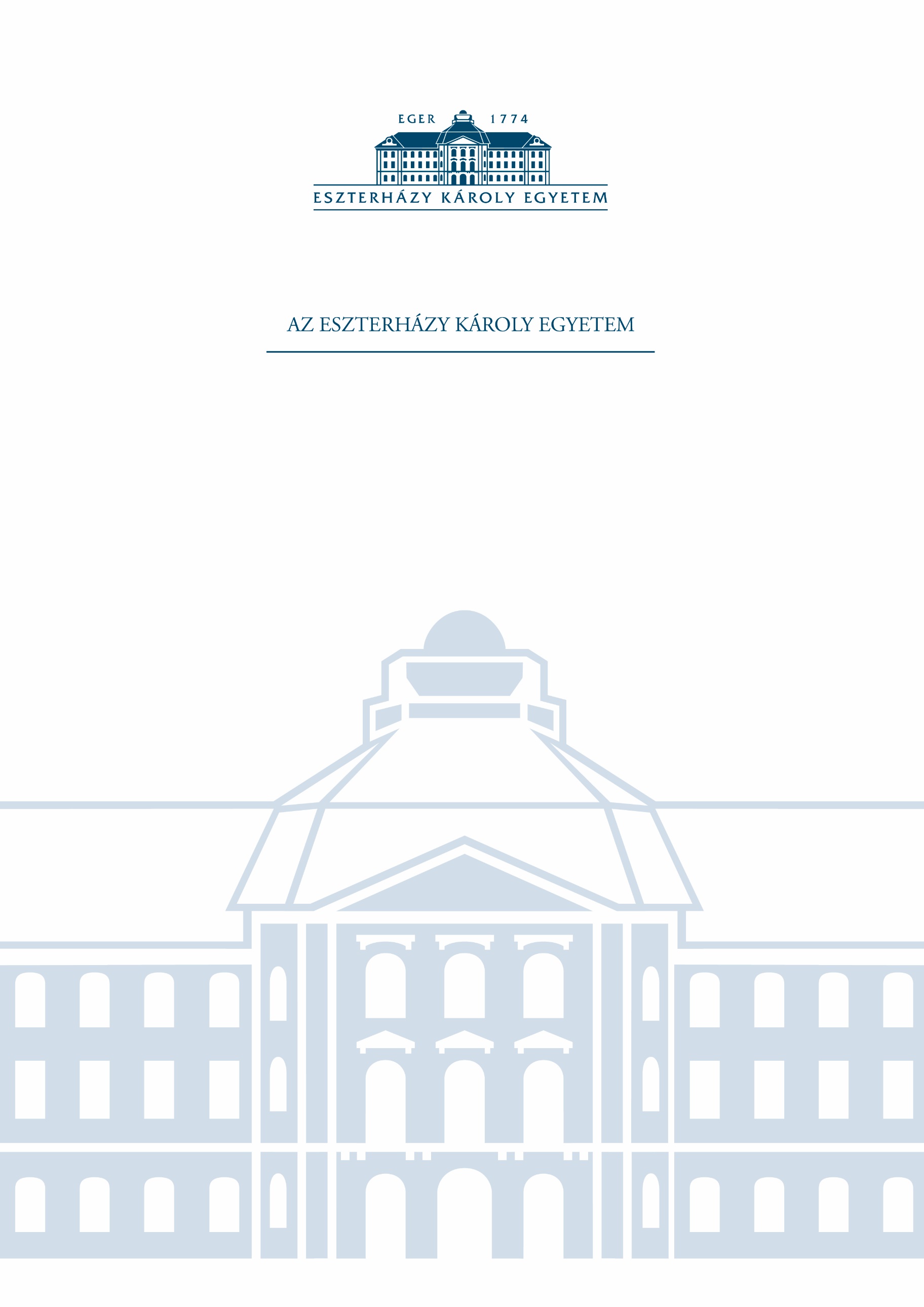 SZAKMAI BESZÁMOLÓ MEGNEVEZÉSŰ MINŐSÉGIRÁNYÍTÁSI ŰRLAPJA2018ProjektazonosítóSzakmai beszámoló ……………………………………….. elnevezésű Alprogramhoz/munkacsoporthoz/modulhoz/alprojkethezVonatkozó időszak: Dátum-tól Dátum-igA beszámolót összeállította: NÉVAdott időszakra tervezett tevékenység és elérni kívánt eredmény: A megvalósított tevékenységek, elért eredmények leírása, szakmai összefoglaló: Tervezettől való eltérés oka: Az eltérés megoldására tett/tervezett lépések:Jövőbeni feladatok: Eger, Dátum…………………………………………….…………………………………………….Szakmai vezetőmodulvezető/alprogramvezető/munkacsoport vezető